跟着学霸君一起拿下一级建造师！你还在等什么？快加学霸君微信号【KS233-WX5】，一起进群学习吧！下方扫码拉你进群！众所周知，一级建造师报考有一定的专业和工作年限限制，那么，一级建造师报考有哪些专业要求呢？"工程类或工程经济类"专业包括：土木工程、建筑学、电子信息科技与技术、电子科学与技术、计算机科学与技术、采矿工程、矿物加工工程、勘察技术与工程、测绘工程、交通工程、港口航道与海岸工程、船舶与海洋工程、水利水电工程、水文与水资源工程、热力与运动工程、冶金工程、环境工程、安全工程、金属材料工程、无机非金属材料工程、材料成形及控制工程、石油工程、油气储运工程、化学工程及工艺、生物工程、制药工程、给水排水工程、建筑环境与设备工程、通信工程、电子信息工程、机械设计制造及其自动化、测控技术与仪器、过程装备与控制工程、电气工程及其自动化、工程管理、工业工程等36个专业。一级建造师报考专业对照表（本科）注：本表按教育部现行《普通高等学校本科专业目录新旧专业对照表》编制，共涉及"土建类、测绘类、水利类、交通运输类、能源动力类、地矿类、材料类、电气信息类、机械类、管理科学与工程类、生物工程类、化工与制药类、工程力学类"等18类45个专业，其中本专业36个，相近专业9个。一级建造师注册专业对照表（高职高专）注：本表按教育部现行《普通高等学校高职高专教育指导性专业目录（2005年版）》编制。共涉及"土建施工类、工程管理类、建筑设计类、城镇规划与管理类、建筑设备类、市政工程类、房地产类、水利工程与管理类、机械设计制造类、自动化类、电子信息类、通讯类、环保类、机电设备类、公路运输类、铁路运输类、港口运输类、管道运输类、林业技术类、城市轨道运输类、水上运输类、民用运输类、资源勘查类、水利水电设备类、地质工程与技术类、矿冶工程类、矿物加工类、测绘类、材料类、能源类、电力技术、计算机类、安全类、广播影视类"等34类133个专业，其中本专业76个，相近专业57个。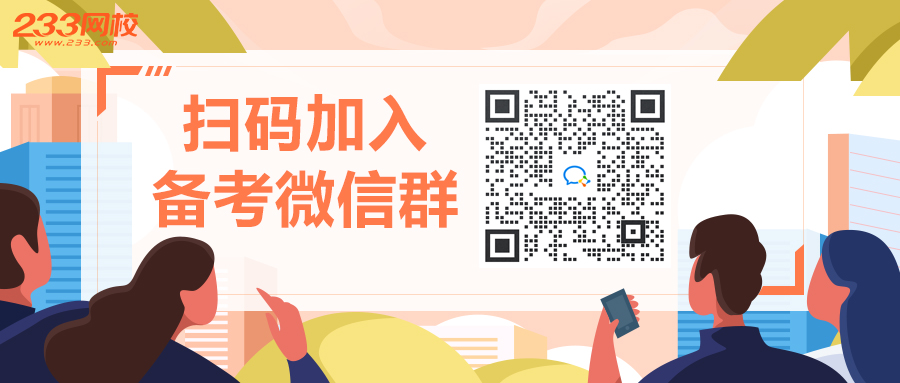 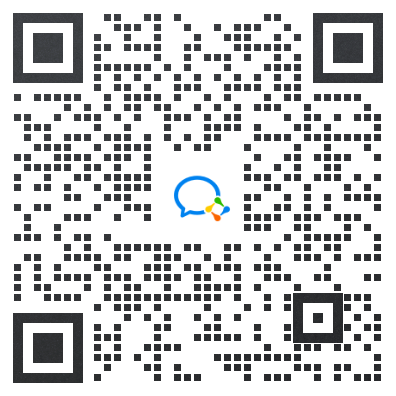 扫码加入2022年一建备考群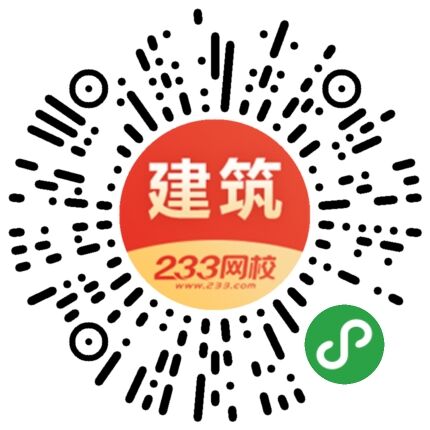 扫码在线免费刷题98年－现在专业名称93－98年专业名称93年前专业名称土木工程矿井建设矿井建设土木工程建筑工程土建结构工程，工业与民用建筑工程，岩土工程，地下工程与隧道工程土木工程城镇建设城镇建设土木工程交通土建工程铁道工程，公路与城市道路工程，地下工程与隧道工程，桥梁工程土木工程工业设备安装工程工业设备安装工程土木工程饭店工程土木工程涉外建筑工程土木工程土木工程建筑学建筑学建筑学，风景园林，室内设计电子信息科学与技术无线电物理学无线电物理学，物理电子学，无线电波传播与天线电子信息科学与技术电子学与信息系统　电子学与信息系统，生物医学与信息系统电子信息科学与技术信息与电子科学电子科学与技术电子材料与无器件电子材料与元器件，磁性物理与器件电子科学与技术微电子技术半导体物理与器件电子科学与技术物理电子技术物理电子技术，电光源电子科学与技术光电子技术光电子技术，红外技术，光电成像技术电子科学与技术物理电子和光电子技术计算机科学与技术计算机及应用计算机及应用计算机科学与技术计算机软件计算机软件计算机科学与技术计算机科学教育计算机科学教育计算机科学与技术软件工程计算机科学与技术计算机器件及设备　计算机科学与技术计算机科学与技术采矿工程采矿工程采矿工程，露天开采，矿山工程物理　矿物加工工程选矿工程选矿工程矿物加工工程矿物加工工程勘察技术与工程水文地质与工程地质水文地质与工程地质勘察技术与工程应用地球化学地球化学与勘察勘察技术与工程应用地球物理勘查地球物理，矿场地球物理勘察技术与工程勘察工程探矿工程测绘工程大地测量大地测量测绘工程测量工程测量学，工程测量，矿山测量测绘工程摄影测量与遥感摄影测量与遥感测绘工程地图学地图制图交通工程交通工程交通工程，公路、道路及机场工程交通工程总图设计与运输工程总图设计与运输交通工程道路交通事故防治工程港口航道与海岸工程港口航道及治河工程港口及航道工程，河流泥沙及治河工程，港口水工建筑工程，水道及港口工程，航道（或整治）工程港口航道与海岸工程海岸与海洋工程海洋工程，港口、海岸及近岸工程，港口航道及海岸工程船舶与海洋工程船舶工程船舶工程，造船工艺及设备船舶与海洋工程海岸与海洋工程海洋工程水利水电工程水利水电建筑工程水利水电工程施工，水利水电工程建筑水利水电工程水利水电工程河川枢纽及水电站建筑物，水工结构工程水文与水资源工程水文与水资源利用陆地水文，海洋工程水文，水资源规划及利用热能与动力工程 热力发动机热能动力机械与装置，内燃机，热力涡轮机，军用车辆发动机，水下动力机械工程热能与动力工程 流体机械及流体工程流体机械，压缩机，水力机械热能与动力工程 热能工程与动力机械热能与动力工程 热能工程工程热物理，热能工程，电厂热能动力工程，锅炉热能与动力工程 制冷与低温技术制冷设备与低温技术热能与动力工程 能源工程热能与动力工程 工程热物理热能与动力工程 水利水电动力工程水利水电动力工程热能与动力工程 冷冻冷藏工程制冷与冷藏技术冶金工程钢铁冶金钢铁冶金冶金工程有色金属冶金有色金属冶金冶金工程冶金物理化学冶金物理化学冶金工程冶金环境工程环境工程环境工程环境工程环境监测环境监测环境工程环境规划与管理环境规划与管理环境工程水文地质与工程地质水文地质与工程地质环境工程农业环境保护农业环境保护安全工程矿山通风与安全矿山通风与安全安全工程安全工程安全工程金属材料工程金属材料与热处理金属材料与热处理金属材料工程金属压力加工金属压力加工金属材料工程粉末冶金粉末冶金金属材料工程复合材料复合材料金属材料工程腐蚀与防护腐蚀与防护金属材料工程铸造铸造金属材料工程塑性成形工艺及设备锻压工艺及设备金属材料工程焊接工艺及设备焊接工艺及设备无机非金属材料工程无机非金属材料无机非金属材料，建筑材料与制品无机非金属材料工程硅酸盐工程硅酸盐工程无机非金属材料工程复合材料复合材料材料成形及控制工程金属材料与热处理金属材料与热处理材料成形及控制工程热加工工艺及设备热加工工艺及设备材料成形及控制工程铸造铸造材料成形及控制工程塑性成形工艺及设备锻压工艺及设备材料成形及控制工程焊接工艺及设备焊接工艺及设备石油工程石油工程钻井工程，采油工程，油藏工程油气储运工程石油天然气储运工程石油储运化学工程与工艺化学工程化学工程，石油加工，工业化学，核化工化学工程与工艺化工工艺无机化工，有机化工，煤化工化学工程与工艺高分子化工高分子化工化学工程与工艺精细化工精细化工，感光材料化学工程与工艺生物化工生物化工化学工程与工艺工业分析工业分析化学工程与工艺电化学工程电化学生产工艺化学工程与工艺工业催化工业催化化学工程与工艺化学工程与工艺化学工程与工艺高分子材料及化工化学工程与工艺生物化学工程生物工程生物化工生物化工生物工程微生物制药微生物制药生物工程生物化学工程生物工程发酵工程发酵工程制药工程化学制药化学制药制药工程生物制药生物制药制药工程中药制药中药制药制药工程制药工程给水排水工程给水排水工程给水排水工程建筑环境与设备工程供热通风与空调工程供热通风与空调工程建筑环境与设备工程城市燃气工程城市燃气工程建筑环境与设备工程供热空调与燃气工程通信工程通信工程通信工程，无线通信，计算机通信通信工程计算机通信电子信息工程电子工程无线电技术，广播电视工程，电子视监，电子工程，水声电子工程，船舶通信导航，大气探测技术，微电子电路与系统，水下引导电子技术电子信息工程应用电子技术应用电子技术，电子技术电子信息工程信息工程信息工程，图象传输与处理，信息处理显示与识别，电子信息工程电磁场与微波技术电磁场与微波技术电子信息工程广播电视工程电子信息工程电子信息工程电子信息工程无线电技术与信息系统电子信息工程电子与信息技术电子信息工程摄影测量与遥感摄影测量与遥感电子信息工程公共安全图像技术刑事照相机械设计制造及其自动化机械制造工艺与设备机械制造工艺与设备，机械制造工程，精密机械与仪器制造，精密机械与仪器制造，精密机械工程机械设计制造及其自动化机械设计及制造机械设计及制造，矿业机械，冶金机械，起重运输与工程机械，高分子材料加工机械，纺织机械，仪器机械，印刷机械，农业机械机械设计制造及其自动化机车车辆工程铁道车辆机械设计制造及其自动化汽车与拖拉机汽车与拖拉机机械设计制造及其自动化流体传动及控制流体传动及控制，流体控制与操纵系统机械设计制造及其自动化真空技术及设备真空技术及设备机械设计制造及其自动化机械电子工程电子精密机械，电子设备结构，机械自动化及机器人，机械制造电子控制与检测，机械电子工程机械设计制造及其自动化设备工程与管理设备工程与管理机械设计制造及其自动化林业与木工机械林业机械测控技术与仪器精密仪器精密仪器，时间计控技术及仪器，分析仪器，科学仪器工程测控技术与仪器光学技术与光电仪器应用光学，光学材料，光学工艺与测试，光学仪器测控技术与仪器检测技术及仪器仪表检测技术及仪器，电磁测量及仪表，工业自动化仪表，仪表及测试系统，无损检测测控技术与仪器电子仪器及测量技术电子仪器及测量技术测控技术与仪器几何量计量测试几何量计量测试测控技术与仪器热工计量测试热工计量测试测控技术与仪器力学计量测试力学计量测试测控技术与仪器无线电计量测试无线电计量测试测控技术与仪器检测技术与精密仪器测控技术与仪器测控技术与仪器过程装备与控制工程化工设备与机械化工设备与机械 电气工程及其自动化电力系统及其自动化电力系统及其自动化，继电保护与自动远动技术 电气工程及其自动化高电压与绝缘技术高电压技术及设备，电气绝缘与电缆，电气绝缘材料 电气工程及其自动化电气技术电气技术，船舶电气管理，铁道电气化 电气工程及其自动化电机电器及其控制电机，电器，微特电机及控制电器 电气工程及其自动化光源与照明 电气工程及其自动化电气工程及其自动化工程管理管理工程工业管理工程，建筑管理工程，邮电管理工程，物资管理工程，基本建设管理工程工程管理涉外建筑工程营造与管理工程管理国际工程管理工程管理房地产经营管理工业工程工业工程航海技术海洋船舶驾驶海洋船舶驾驶轮机工程轮机管理轮机管理交通运输交通运输铁道运输，交通运输管理工程交通运输载运工具运用工程汽车运用工程交通运输道路交通管理工程自动化流体传动及控制流体机械，压缩机，水力机械自动化工业自动化工业自动化，工业电气自动化，生产过程自动化，电力牵引与传动控制自动化自动化自动化自动控制自动控制，交通信号与控制，水下自航器自动控制自动化飞行器制导与控制飞行器自动控制，导弹制导，惯性导航与仪表生物医学工程生物医学工程生物医学工程，生物医学工程与仪器核工程与核技术核技术同位素分离，核材料，核电子学与核技术应用核工程与核技术核工程核反应堆工程，核动力装置工程力学工程力学工程力学园林观赏园艺观赏园艺园林园林园林园林风景园林风景园林工商管理工商行政管理工商行政管理工商管理企业管理企业管理工商管理国际企业管理国际企业管理工商管理房地产经营管理工商管理工商管理工商管理投资经济投资经济管理工商管理技术经济技术经济工商管理邮电通信管理工商管理林业经济管理林业经济管理序号2004～现在专业名称1建筑工程技术2地下工程与隧道工程技术3基础工程技术4建筑设计技术5建筑装饰工程技术6中国古建筑工程技术7室内设计技术8环境艺术设计9园林工程技术10城镇规划11建筑设备工程技术12供热通风与空调工程技术13建筑电气工程技术14楼宇智能化工程技术15建筑工程管理16工程造价17建筑经济管理18工程监理19市政工程技术20城市燃气工程技术21给排水工程技术22水工业技术23消防工程技术24物业管理25物业设施管理26水利工程27水利工程施工技术28水利水电建筑工程29灌溉与排水技术30港口航道与治河工程31河务工程与管理32城市水利33水利水电工程管理34水利工程监理35公路运输与管理36高等级公路维护与管理37公路监理38道路桥梁工程技术39高速铁道技术40电气化铁道技术41铁路工程技术42港口工程技术43管道工程技术44管道工程施工45电子信息工程技术46电子测量技术与仪器47电子仪器仪表与维修48电子设备与运行管理49信息安全技术50图文信息技术51微电子技术52无线电技术53广播电视网络技术54有线电视工程技术55通信技术56移动通信技术57计算机通信58程控交换技术59通信网络与设备60通信系统运行与管理61环境监测与治理技术62城市检测与工程技术63水环境监测与保护64室内检测与控制技术65机械设计与制造66机械制造与自动化67数控技术68电机与电气69工业设计70计算机辅助设计与制造71机电一体化技术72电气自动化技术73生产过程自动化技术74电力系统自动化技术75机电设备维修与管理76自动化生产设备应用77林业技术78园林技术79林产化工技术80木材加工技术81工程机械控制技术82工程机械运用与维护83城市轨道交通工程技术84轮机工程技术85船舶工程技术86航道工程技术87航空机电设备维修88航空电子设备维修89航空通信技术90港口物流设备与自动控制91煤田地质与勘查技术92油气地质与勘查技术93水文地质与勘查技术94金属矿产地质与勘查技术95非金属矿产地质与勘查技术96工程地质勘查97煤矿开采技术98金属矿开采技术99非金属矿开采技术100矿井建设101矿山机电102矿物加工技术103选矿机电技术104工程测量技术105工程测量与监理106矿山测量107材料工程技术108建筑装饰材料及检测109热能动力设备与应用110城市热能应用技术111发电厂及电力系统112电厂设备运行与维护113小型水电站及电力网114供用电技术115电网监控技术116农村电气化技术117水电站动力设备与管理118机电设备运行与维护119材料成型与控制技术120精密机械技术121计算机控制技术122液压与气动技术123计算机应用技术124计算机网络技术125计算机多媒体技术126计算机系统维护127环境监测与评价128资源环境与城市管理129城市水净化技术130工业环保与安全技术131安全技术管理132广播电视技术133影视多媒体技术